                                                    Распоряжение администрации  муниципального образования«Мамхегское сельское поселение» от 21.12.2023г.  №28-р                                                                                   а. МамхегОб утверждении Порядка завершения операций по исполнению  бюджета администрации муниципального образования  «Мамхегское сельское поселение» в 2023 году	В целях реализации статьи 242 Бюджетного кодекса Российской Федерации:	1. Утвердить прилагаемый Порядок завершения операций по исполнению бюджета администрации муниципального образования «Мамхегское сельское поселение» за  2023 год. (Приложение  №1)	2. Главным распорядителям и получателям средств бюджета поселения обеспечить завершение исполнения бюджета поселения в  соответствии с установленным Порядком.3. Контроль за исполнением  распоряжения возложить на главного специалиста –главного бугалтера Даурову Дарину МадиновнуГлава муниципального образования«Мамхегское сельское поселение»                                                                      Р. А . Тахумов Приложение №1                                                                  к распоряжению администрации                                                                           МО «Мамхегское сельское поселение»                     от21..12.2023г. №28-рПорядокзавершения операций по исполнению бюджета администрации муниципального образования «Мамхегское сельское поселение» в2023 году.  В соответствии со статьей 242 Бюджетного кодекса Российской Федерации исполнение бюджета поселения  завершается в части кассовых операций по расходам  бюджета поселения и источникам финансирования дефицита  бюджета поселения — 29 декабря 2023 года.Бюджетные ассигнования и лимиты бюджетных обязательств прекращают свое действие 29 декабря 2023года.3.Суммы, поступившие в  бюджет поселения от распределения в установленном порядке Управлением Федерального казначейства по Республике Адыгея (Адыгея) (далее – Управление) поступлений завершённого 2023 года, зачисляются в установленном порядке на счёт 40204 в первые пять рабочих дней 2024года и учитываются как доходы завершённого 2023 года.4. Отдел №4 Управления Федерального казначейства по Республике Адыгея (Адыгея) (далее-отдел) принимает от администрации муниципального образования «Мамхегское сельское поселение» (далее- администрация):-по 29 декабря 2023 года включительно - заявки на кассовый расход, расходные расписания на доведение предельных объемов финансирования расходов до иных получателей средств бюджета;- до 29декабря 2023 года включительно - расходные расписания на доведение предельных объемов финансирования до  распорядителей и получателей средств  бюджета, для осуществления кассовых выплат, по которым в соответствии со сводной бюджетной росписью бюджета на 2023год предусмотрены ассигнования по подразделу 1301 «Обслуживание государственного и муниципального долга» классификации расходов бюджетов Российской Федерации;- по 29 декабря 2023 года включительно - расходные расписания на доведение бюджетных ассигнований для осуществления кассовых выплат по источникам финансирования дефицита ;- по 29 декабря 2023 года включительно - заявки на кассовый расход для осуществления кассовых выплат по источникам финансирования дефицита  бюджета, в валюте Российской Федерации.5.	Получатели средств бюджета обеспечивают
размещение заявок на кассовый расход 29 декабря 2023года, для осуществления процедуры санкционирования расходов  29 декабря 2023 года и не позднее 29 декабря 2023года- для уточнения кодов бюджетной классификации по произведённым ранее кассовым  расходам. 6. Получатели средств, осуществляющие кассовые выплаты за счёт субвенций и субсидий, передаваемых в бюджет из федерального бюджета, представляют в Отдел расчётно-платёжные и иные документы не позднее 29 декабря 2023 года.7.	Администрация в соответствии со сводной бюджетной росписью  бюджета на 2023 год обеспечивают завершение перечислений средств из  бюджета до 29 декабря 2023 года. 8.	Отдел осуществляет кассовые выплаты из бюджета на основании заявок на кассовый расход  по 29 декабря 2023 года включительно.9. Неиспользованные остатки средств, перечисленные на счёт Управления, открытый на балансовом счёте 40204, отражаются на соответствующих лицевых счетах бюджетополучателей как восстановление кассовых расходов.Неиспользованные остатки предельных объёмов финансирования  с лицевых счетов  отзываются администрацией минусовыми расходными расписаниями.  10.	Остатки неиспользованных бюджетных ассигнований, лимитов бюджетных обязательств и предельных объемов финансирования отраженные на лицевых счетах, открытых вотделений,  получателям средств  бюджета (главным администраторам  источников финансирования дефицита бюджета), не подлежат учету на указанных лицевых счетах в качестве остатков на начало 2023года.11.	Наличие остатков денежных средств в кассе бюджетного учреждения по бюджетной деятельности (балансовый счет № 120114000 «Касса») и остатков средств в пути не допускается.Неиспользованные наличные денежные средства, за исключением наличных денежных средств, необходимых для осуществления выплат 28  декабря 2023года, подлежат сдаче бюджетополучателями на счета № 40116 «Средства для выплаты наличных денег бюджетополучателям» не позднее 28 декабря 2023 года.12.	Межбюджетные трансферты, полученные   бюджетом поселения в форме субвенций и субсидий, неиспользованные в 2023 году, подлежат возврату в доходы республиканского бюджета в 2023 году в порядке, установленном Министерством финансов Республики Адыгея.13.После 1 января 2024 года документы от главного распорядителя и  получателя средств  бюджета на изменение целевого назначения лимитов бюджетных обязательств,  объемов финансирования и кассовых расходов,  за исключением  расходов, финансовое обеспечение которых осуществляется за счёт субсидий, субвенций из федерального бюджета, не принимаются. Изменение целевого назначения лимитов бюджетных обязательств, объемов финансирования и кассовых расходов,  финансовое обеспечение которых осуществляется за счёт субсидий, субвенций из федерального бюджета, осуществляется в согласованные с отделением сроки. 14. После завершения операций, по принятым денежным обязательствам завершившегося  2023 года остаток средств на едином счете бюджета подлежит учету в качестве остатка на начало 2024 года.РЕСПУБЛИКА АДЫГЕЯАдминистрация      МО «Мамхегское сельское                   поселение»                                      385440, а. Мамхег,, ул. Советская,54а. 88-777-3-9-22-34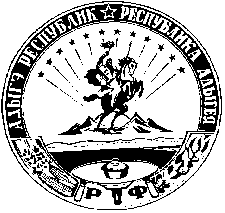 АДЫГЭ РЕСПУБЛИКМуниципальнэобразованиеу«МамхыгъэчъыпIэ кой»иадминистрацие385440, къ. Мамхэгъ,ур. Советскэм, 54а.88-777-3-9-22-34